السيرة الذاتية:                         (c . v)الاسم الرباعي واللقب: آرام جلال عبد الله عمر البيرخضري.                  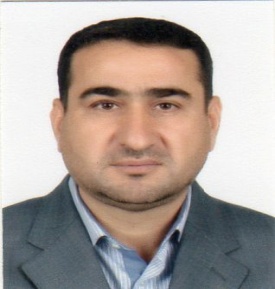 محل وتاريخ الولادة: ولد في محافظة السليمانية, بتاريخ 22/ 12 /1972م.  المسيرة العلمية:                                                              أكمل الباحث المرحلة الابتدائية في محافظة السليمانية سنة  1983-1984،في مدرسة(ﮕوران المختلطة)وأكمل المرحلة المتوسطة سنة1987- 1988في مدرسة(كاني ئاسكان)في السليمانية. ثم بدأ بدراسة العلوم الشرعية في ثانوية الدراسات الإسلامية وتخرج منها سنة 1990-1991. قبل الباحث في كلية العلوم الإسلامية بقسم الشريعة في جامعة بغداد سنة 1991-1992 وتخرج منها سنة 1994/1995 .قبل في دراسة الماجستير بقسم الشريعة في الأكاديمية العليا للدراسات العلمية والإنسانية, كلية ابن سينا في بغداد، ونال شهادة الماجستير في سنة (2007م) بتقدير جيد جداً.  ثم تقدم  في دراسة الماجستير للمرة الثانية في قسم أصول الفقه بكلية الشريعة والقانون بجامعة أم درمان الإسلامية في جمهورية السودان، ونال شهادة الماجستير في سنة ( 2013 م ) بتقدير ممتاز, وكان عنوان البحث : (( القواعد الأصولية المتعلقة بمباحث الأدلة من خلال كتاب الوضوح للشيخ أبي بكر المصنف )). ثم تقدم في دراسة الدكتوراه في قسم الدراسات الإسلامية بكلية الآداب بجامعة النيلين في جمهورية السودان أيضاً في سنة (2014- 2016), وكان عنوان البحث : (( القواعد الأصولية والفقهية الكبرى من خلال كتاب الوضوح للشيخ أبي بكر المصنف )).الوظيفة والتخصص: مدرس علم أصول الفقه والمقاصد الشرعية في معهد العلوم الإسلامية بمدينة السليمانية .التخصص: علم أصول الفقه والمقاصد الشرعية ((القواعد الأصولية والفقهية )) .بحوث ودراسات ومحاضرات : بحث بعنوان:((الأحكام الفقهية في سورة الطلاق )).دراسة وتحقيق مخطوطة في (( علم الفرائض )) بعنوان (( الفتح الوامض على المنح الفائض)), للشيخ عمر القرداغي , دراسة وتحقيق: سنة 2007.بحث بعنوان (( القواعد الأصولية المتعلقة بالقرآن الكريم وأثرها في الفقه )) .بحث بعنوان (( القواعد الأصولية المتعلقة بمباحث القياس وأثرها في الفقه )).بحث بعنوان (( الإدمان على المخدرات )).قدم العديد من المحاضرات الدينية والاجتماعية والتربوية وخطب منبرية منذ عام 2001 ولحد الآن. الدورات :دورة في علوم الكومبيوتر لمدة (60) يوماً, سنة  2013 في: (( Diploma in BRITIS EDUCATIONAL INSTITUTES  ))دورة طرق التدريس في جامعة صلاح الدين, سنة 2014:(certificate of teaching  methods course)Successfully completed a comprehensive training course in       Canadian Training Center of Human Development .  شارك في دورة مكثفة للرابطة العالمية لخريجي الأزهر في جمهورية مصر العربية بمدينة القاهرة  لمدة (70) يوماً , سنة 2010. قدم بحثاً للمؤتمر العالمي لتجديد الخطاب الديني  بعنوان (الخطبة وأسلوب الخطابة)       في مدينة أربيل سنة 2009.شارك في دورة لمركز (( صفر ))للتدريب في أدارة الوقت و الذات, في جمهورية سودان بمدينة الخرطوم .النشاطات:عضو اتحاد علماء الدين الإسلامي في كردستان 2003 .عضو اتحاد معلمي كوردستان منذ سنة 2007.عضو الرابطة العالمية لخريجي الأزهر منذ سنة 2010.العنوان:جمهورية العراق محافظة السليمانية محلة كانى كوردة /رقم الحي 152/ الزقاق 43/رقم الدار 23.رقم التلفون : 07501181702/07707682008 Facebook  : Aram.Jalal1@yahoo.com  Email: aramjalal1972@gmail.com 